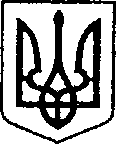                                                                         УКРАЇНАЧЕРНІГІВСЬКА ОБЛАСТЬН І Ж И Н С Ь К А    М І С Ь К А    Р А Д АВ И К О Н А В Ч И Й    К О М І Т Е ТР І Ш Е Н Н Явід _16.02.2023  р.		м. Ніжин		                            № 50______Про погодження тарифу на платнумедичну послугу з проведенняпрофілактичного медичного огляду громадян України, які приписанідо призовних дільниць або перебувають у запасі чи військовому резерві,що надається комунальним некомерційнимпідприємством «Ніжинська центральна міська лікарня імені Миколи Галицького»	Відповідно до статей 28, 32, 42, 59 Закону України «Про місцеве самоврядування в Україні», постанови Кабінету Міністрів України від 17 вересня 1996 року № 1138 «Про затвердження переліку платних послуг, які надаються в державних і комунальних закладах охорони здоров’я та вищих медичних навчальних закладах» (зі змінами) керуючись статутом комунального некомерційного підприємства «Ніжинська центральна міська лікарня імені Миколи Галицького», виконавчий комітет Ніжинської міської ради вирішив:     1.Погодити тариф на платну медичну послугу з проведення профілактичного медичного огляду громадян України, які приписані до призовних дільниць або перебувають у запасі чи військовому резерві, що надається комунальним некомерційним підприємством «Ніжинська центральна міська лікарня імені Миколи Галицького» Тариф додається (додаток №1).2.Дане рішення набуває чинності з дня його офіційного оприлюднення.     3.Генеральному директору комунального некомерційного підприємства «Ніжинська центральна міська лікарня імені Миколи Галицького» Ользі ШВЕЦЬ забезпечити оприлюднення даного рішення на офіційному сайті Ніжинської міської ради.    4.Контроль за виконанням даного рішення покласти на заступника міського голови з питань діяльності виконавчих органів ради Ірину ГрозенкоМіський голова								Олександр КОДОЛАВізує :Генеральний директорКНП «Ніжинська ЦМЛім. М. Галицького»                                                                    Ольга ШВЕЦЬПогоджують :Заступник міського голови зпитань діяльності виконавчихорганів ради                                                                              Ірина ГРОЗЕНКОКеруючий справами виконавчогокомітету Ніжинської міської ради                                         Валерій САЛОГУБНачальник відділу економікита інвестиційної діяльності                                                     Тетяна ГАВРИШНачальник відділу юридично-кадрового забезпечення                                                          В’ячеслав ЛЕГА                                                                                                            Додаток №1                                                                                             до рішення виконавчого комітету                                                        ТАРИФна платну медичну послугу з проведення профілактичного медичного огляду громадян України, які приписані до призовних дільниць або перебувають у запасі чи військовому резерві, що надається комунальним некомерційним підприємством «Ніжинська центральна міська лікарня імені Миколи Галицького»*Не включено психіатричний оглядТариф застосовується для відшкодування коштів підприємству в межах Програми допризовної підготовки, мобілізаційних заходів Ніжинської міської територіальної громади на 2023 рік як оплата послуг з медичного обстеженняГенеральний директорКНП «Ніжинська центральнаміська лікарня іменіМиколи Галицького»                                                           Ольга ШВЕЦЬНайменування послугиОдиниця виміруТарифбез  ПДВ, грн.Профілактичний медичний огляд громадян України, які приписані до призовних дільниць або перебувають у запасі чи військовому резерві*огляд703,00